КОНСПЕКТ УРОКА ПО УЧЕБНОМУ ПРЕДМЕТУ «МАТЕМАТИКА»В 4-ОМ КЛАССЕ ПО ТЕМЕ «УМНОЖЕНИЕ И ДЕЛЕНИЕ НА 10, 100,           1000»Автор Ермакова Дина КлиментьевнаМесто работы  – Стайская средняя школа Лепельского района Витебской области Республика Беларусь          Тема урока Умножение и деление на 10,100,1000Цель: планируется, что к концу урока ученики будут уметь:умножать и делить числа на 10, 100, 1000;решать задачи с применением правила;знать правила умножения и деления чисел на 10, 100, 1000.Задачи личностного развития:– создать условия для развития у учеников умений устанавливать причинно-следственные связи, использовать алгоритм действий;способствовать формированию умения к самоконтролю, самооценке и самокоррекции учебной деятельности;– способствовать воспитанию целеустремленности, позитивного отношения к учебной работе.Оборудование: учебник «Математика 4 класс» часть 2, Г.Л. Муравьёва, М.А. Урбан; компьютер, презентация, карточки с правилами и заданиями.                                    Ход урокаОрганизационный момент (Слайд 2)– Установка на работу: «С маленькой удачи начинается большой успех»Проверка домашнего заданияСтраница 43 №1,2– Какие правила использовались при решении выражений? (порядок действий)– В каком выражении получилось круглое число? (23910)– В каком выражении у вас получилось четырехзначное число? (3084)– Как вы ответили на вопрос задачи? (270)3. Актуализация знаний– Запишите дату, название работы.Чистописание.5, 3, 10, 18, 2, 100, 4, 1000, 19, 10000.На какие группы можно разделить эти числа? (Слайд 3)Какие числа называются круглыми? (Слайд 4) Назовите наименьшее круглое двузначное, трехзначное, четырехзначное число и т. д. числа. Запишите их в тетради.Поднимите руку, кто умеет умножать и делить числа на 10 и 100? Затем выполните задания на карточках №1.5 ∙ 10 =       63 ∙ 100 =       270 ÷ 10 =       8300 ÷ 100 =Взаимная проверка. (Слайд 5) За каждый правильный ответ 1 балл. Подсчитайте баллы и поставьте в оценочный лист.Какие правила использовались? (Слайд 6)Чтобы умножить число на 10, 100, нужно к этому числу справа приписать столько нулей, сколько их  есть во втором множителе.Чтобы разделить число на 10, 100, нужно отбросить справа в делимом столько нулей, сколько их есть в делителе.4. Целеполагание– Проанализируйте все, что мы сделали до сих пор, и сформулируйте тему нашего урока. (Слайд 7)– Какие задачи мы поставим перед сабой на этом уроке? Как решить эти задачи? По какому плану мы будем действовать? (Слайд 8)5. Открытие новых знаний– Сформулируем правила умножения и деления чисел на 1000, 10000 и т. д.используя уже известные вам правила умножения и деления на 10,100.  Моя заготовка поможет вам в этом. Работайте в парах и вставляйте пропущенные слова в правила.Чтобы умножить число на 10, 100,… .., …… и т. д., можно к этому числу…………… справа столько ………., сколько их есть во втором множителе.Чтобы разделить число на 10, 100,…. , …… и т. д., можно …………… справа в делимом такое количество ……… .., которое содержится в делителе. Проверим, что у нас получилось.(Слайд 9)Используя правило, выполните задания в карточках №243∙  1000 = 680 000 ÷ 1000 = 14∙  10 000 = 390 000 ÷ 10 000 = 87 ∙ 100 000 = 3 800 000 ÷ 100 000 = – Проверьте ответы. (Слайд 10) За каждый правильный ответ по 1баллу. Подсчитайте баллы и поставьте в оценочный лист.6. Работа с учебникомСтраница 44 №1 – устно, №2 – письменно 2 примера. Взаимопроверка. За правильные ответы по 1 баллу.7. Физкультминутка (Слайд 11) Интерактивная игра «Резиночка». Класс делится на несколько групп – в зависимости от общего количества детей. В группе должно быть не более 8 человек. Каждая группа получает связанную двухметровую резинку. Игроки становятся внутрь резинки, которая растягивается на уровне пояса игроков. Учитель раздаёт каждой команде карточку, на которой написаны названия геометрических фигур: треугольник, круг, ромб, квадрат и т.д. Команды должны изобразить данную фигуру при помощи своих тел. Результат засчитывается, если соперники отгадали изображенную фигуру.8. Закрепление1. Работа в парах. Решение компетентностно-ориентированной задачи с применением новых знаний.За правильное решение 6 баллов.2. Решение устных задач. (Слайды 12–15)3. Самостоятельная работа, карточка №3. Вставьте нужные числа. Самопроверка. (Слайд 16) Каждый правильный ответ –1 балл. Подсчитайте баллы и поставьте в оценочный лист.    85 000 ÷ 1 000 = 127∙  1000= ……. ÷1 000 = 47038000÷ ….. = 3805га14м² = ……..м²3 км²64м² = …….м²9. Подведение итогов урока.– Какова тема урока?Какие задачи вы перед собой ставили?– Как вы думаете, вы достигли своих целей?Выставление оценок.– Подсчитайте набранные вами за урок баллы и разделите их на 2, получите отметку за урок.10.Рефлексия– С отметкой все понятно, получили её математическими подсчетами. А сейчас попробуем оценить свою работу на уроке в целом, свои старания, свою внимательность, усердие. (Слайд 18)«Тогда суди сам себя, – сказал король. – Это самое трудное. Себя судить куда труднее, чем других. Если ты сумеешь правильно судить себя, значит, ты поистине мудр» – Из какого произведения эти слова, кто автор? (Антуан де Сент-Экзюпери «Маленький принц»)– А сейчас выберите из приложения «Рефлексия» фразеологизм, описывающий вашу работу в классе на уроке. (Слайд 19)11. Домашнее задание(Слайд 20)– Спасибо за отличную работу!ПРИЛОЖЕНИЯЧтобы умножить число на 10, 100,… .., ……,… .. и т. д., можно к этому числу…………… справа столько ………., сколько их есть во втором множителе.Чтобы разделить число на 10, 100,…. , ……, …. и т. д., можно …………… справа в делимом такое количество ……… .., которое содержится в делителе.          Компетентностно-ориентированная задача «Кратчайший маршрут»Во время летних каникул мы планируем велосипедную экскурсию на озеро Оконо. Какой дорогой ближе всего проехать к озеру?Скорость велосипедиста по грунтовой дороге – 100 м/мин. Определите, сколько времени потребуется, чтобы проехать по кратчайшему маршруту.Схема маршрута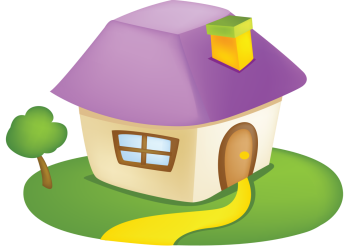 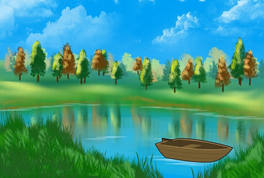 Длина участковРЕФЛЕКСИЯСидел, сложа руки                   Работал в поте лица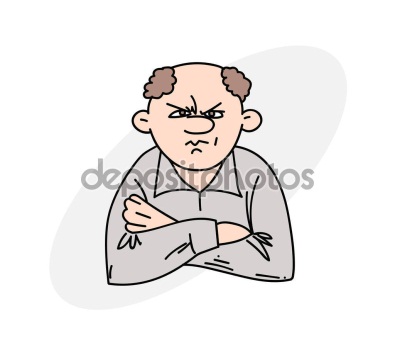 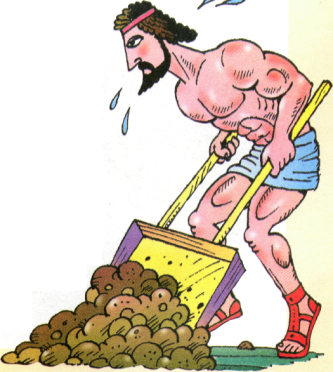 Услышал краем уха                  Шевелил мозгами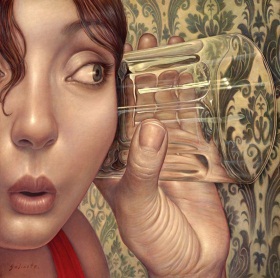 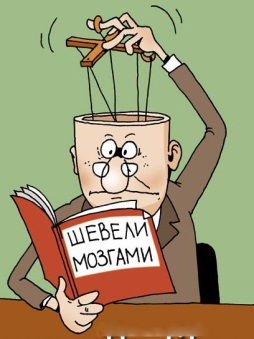 Ловил ворон                 Держал ухо востро                  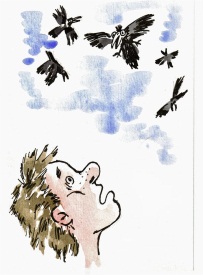 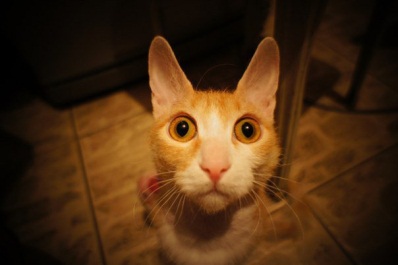 Карточка №15 ∙ 10=              63 ∙ 100 =         270 ÷ 10=     8300 ÷ 100=Карточка №243 ∙ 1000 = 680 000 ÷ 1000 = Карточка №385 000 ÷ 1 000 = 127 ∙ 1000 = ……. ÷ 1 000 = 47038000 ÷ …..  = 3805га14м² = ……..м²3 км²64м² = …….м²Оценочная таблица Ф.И.Заданиебаллы1 карточка2 карточкаучебникзадачасамост. работавсего3000м2000м1000м